„Otwarta Puszcza – system oznakowania atrakcji turystycznych w Euroregionie Puszcza Białowieska”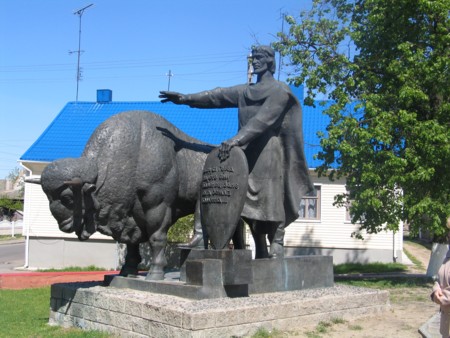 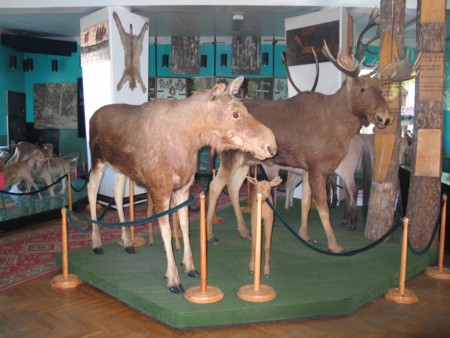 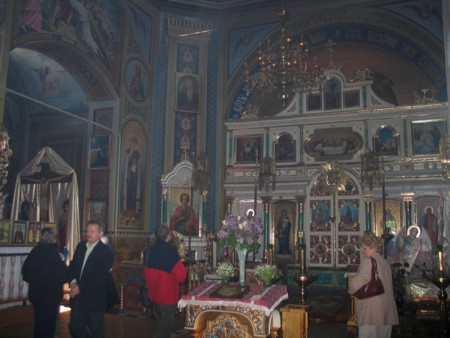 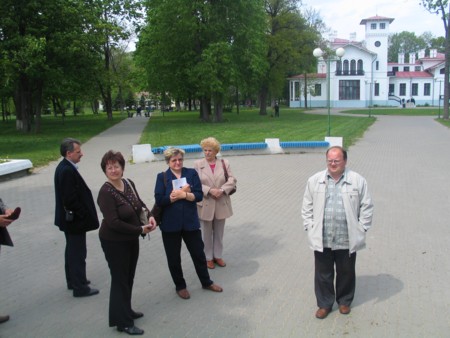 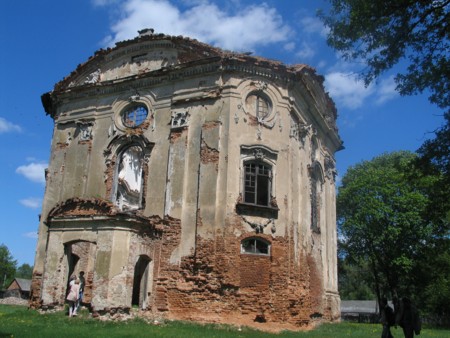 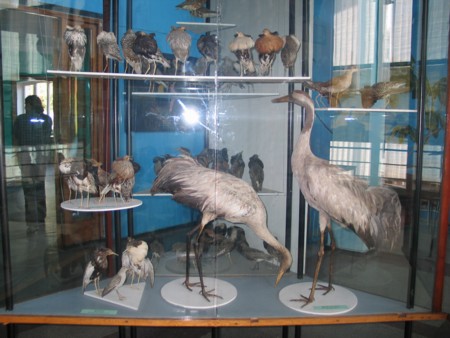 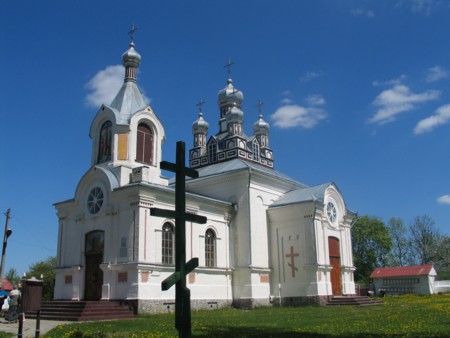 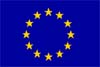 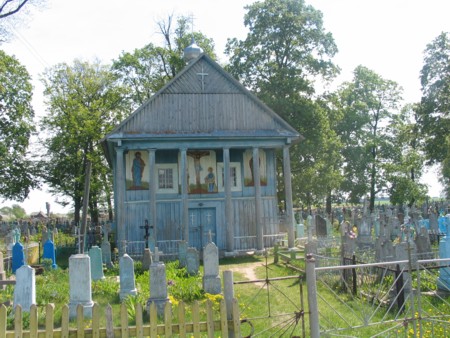 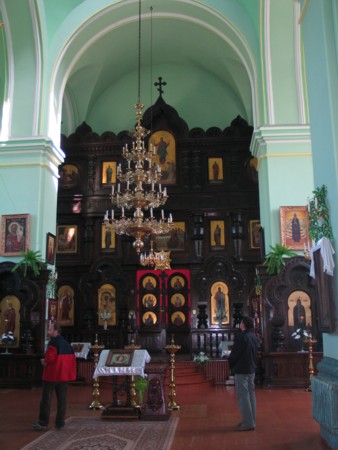 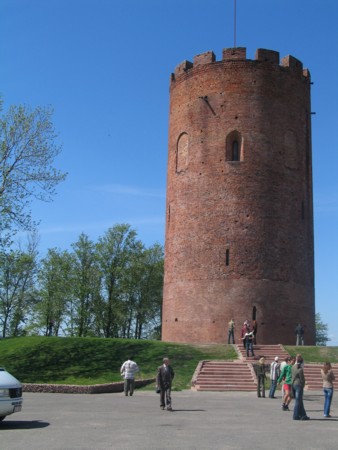 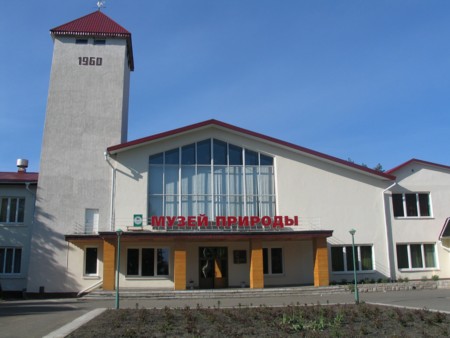 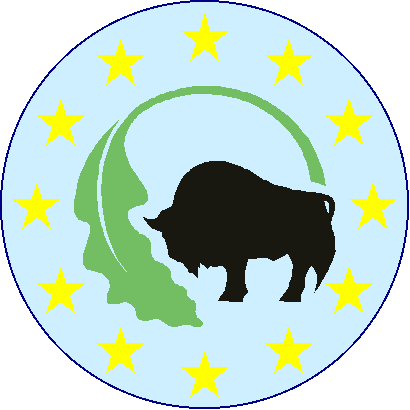 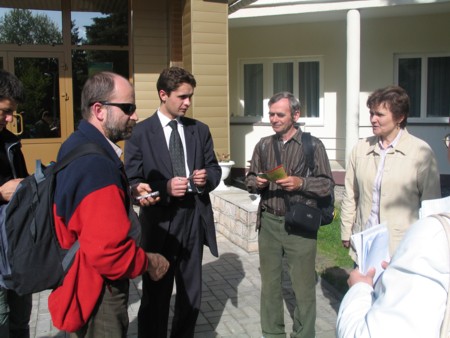 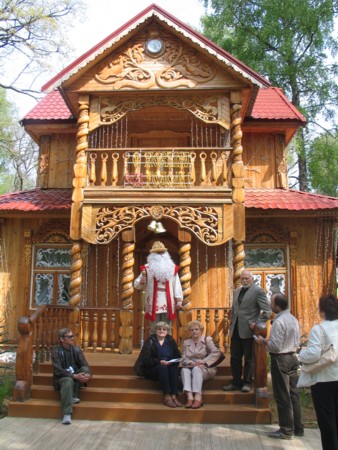 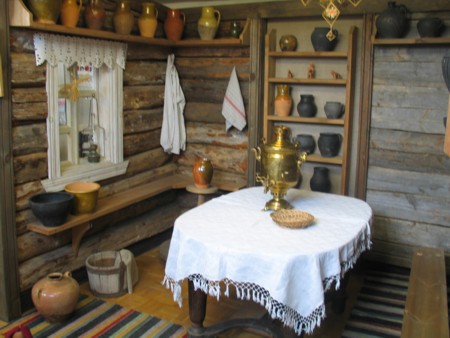 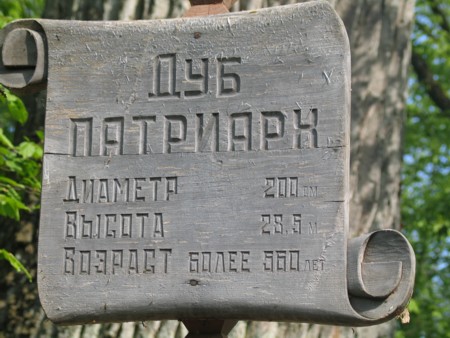 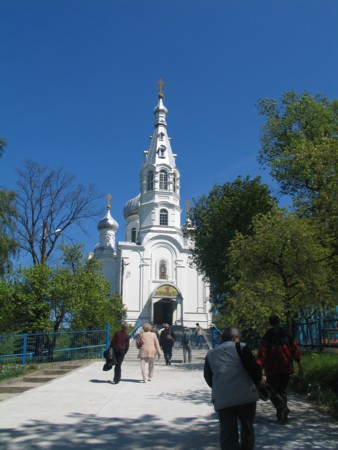 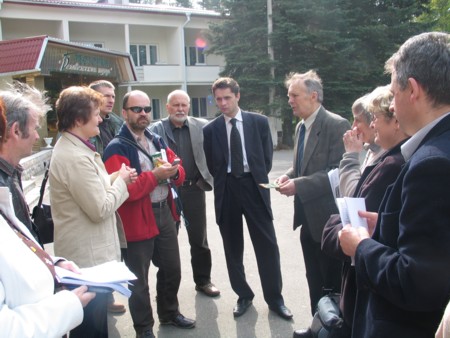 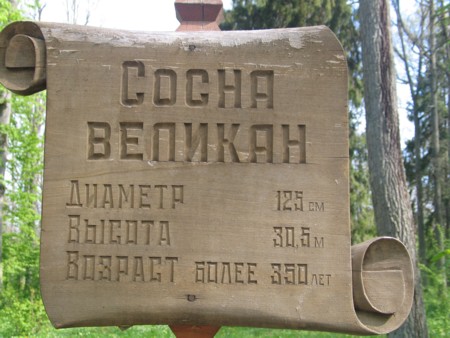 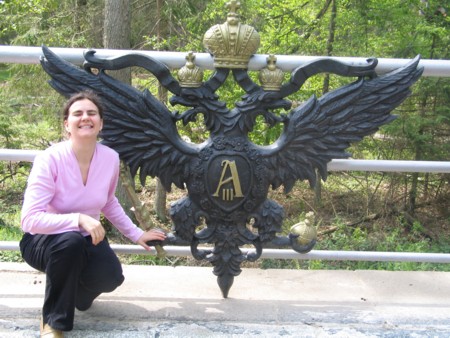 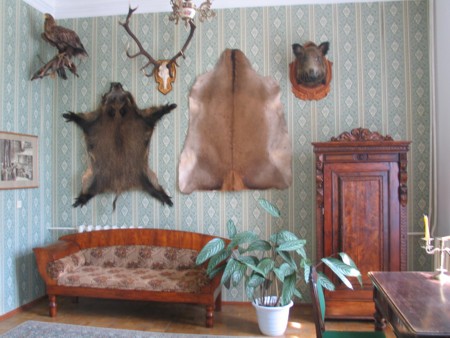 